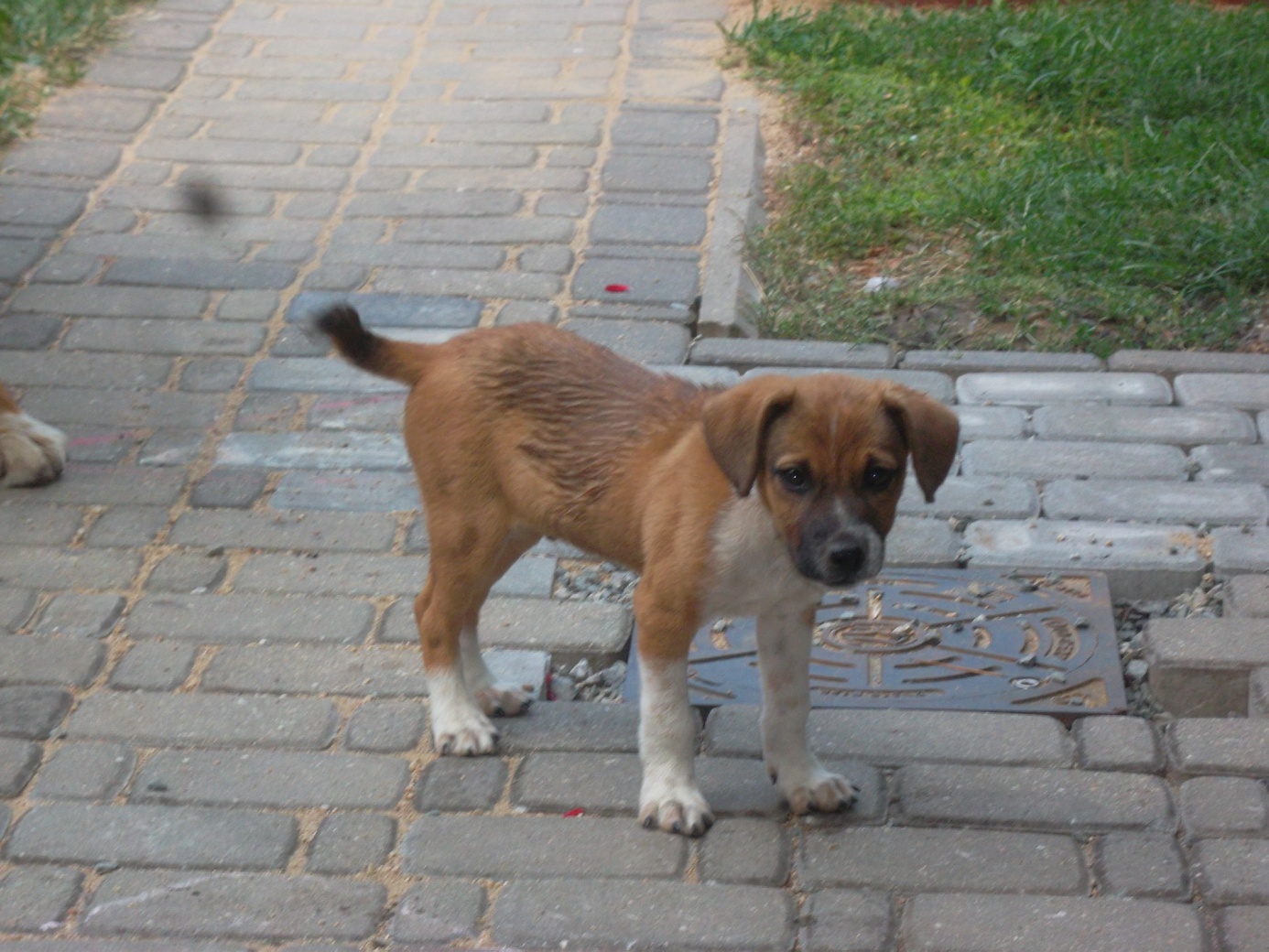 Hledá se majitel tohoto štěněte.Informace na tel. č. 724175677